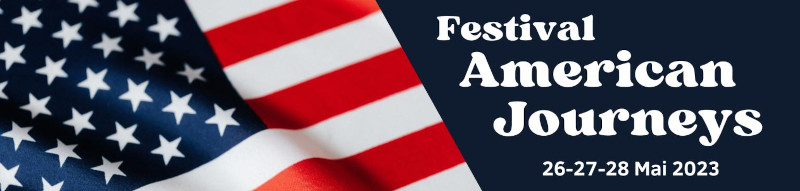 Festival American Journeys  2023Voici le bon de commande ci-dessous à imprimer afin de recevoir vos billets d’entrée 
et/ou pass « 3 jours » chez vous sans frais supplémentaires. Gratuit pour les enfants de – de 12 ans----------------------------------------------------------------------------------------------------------------------------------- BON DE COMMANDEVos Coordonnées : Nom : ………………………….......................................... Prénom : .................................................................................................... Adresse : ...................................................................................................................................................................................................................................................................................................................................................................................................................... ..............................................................................................................................................................................…………………………..Code postal : ........................................................... Ville : ................................................................................……………………...Tel / Port : ............................................................................................................................................................................................. Email : ......................................................................................................................................................................................................Votre Commande :Les chèques doivent être établis à l’ordre de CAP NORD2. CadreMerci de nous renvoyer votre bon de commande accompagné de votre règlement à l’adresse suivante :CAP NORD					Festival American Journeys 			Mairie de Cambrai2, rue de Nice 					 59400 Cambrai     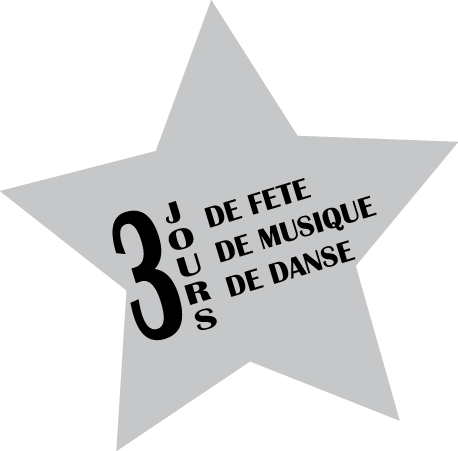 BON DE COMMANDEBilletterie American Journeys 2022BON DE COMMANDEBilletterie American Journeys 2022BON DE COMMANDEBilletterie American Journeys 2022BON DE COMMANDEBilletterie American Journeys 2022DATETARIF UNIQUENOMBRE DE BILLETSSOUS-TOTALVendredi 26 mai8 €Samedi 27 mai12 €Dimanche 28 mai8 €Pass 3 Jours20 €TOTALTOTALTOTAL              Cadre réservé à l’organisationDate de réceptionN° de BilletDate d’envoi